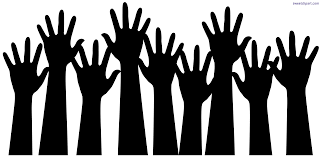 Your talent is God’sgift to you.What you do with it is your giftback to God.